Additional file 6 Graph of the relationship between change scores and baseline adherenceFigure s1. Relationship between adherence change scores and baseline adherence values in the two study groups in the Food Ambassador Study (n = 59)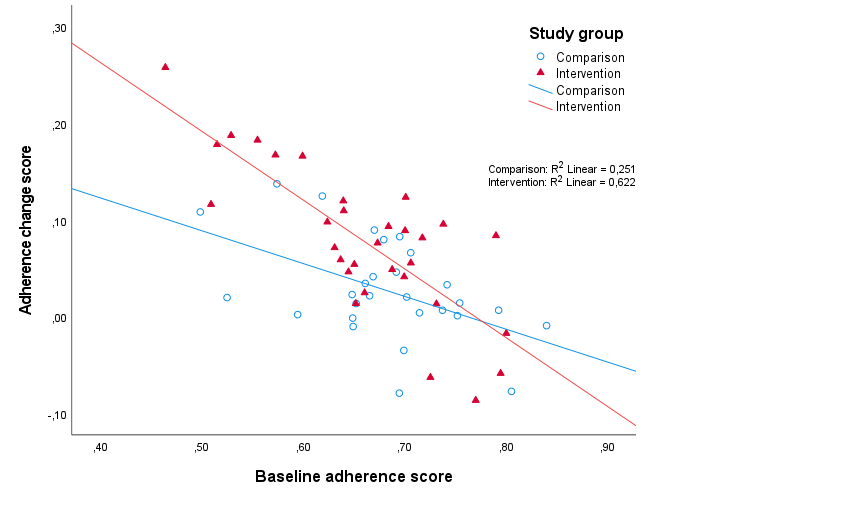 